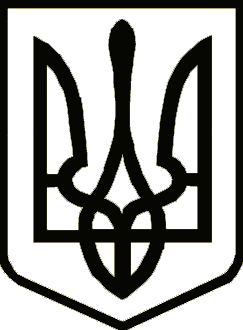    УкраїнаНОВГОРОД-СІВЕРСЬКА РАЙОННА РАДА    ЧЕРНІГІВСЬКОЇ ОБЛАСТІРІШЕННЯ(двадцять перша сесія сьомого скликання)22 червня 2018 року                                                                                        № 344м. Новгород-СіверськийПро припинення юридичної особи в результаті її ліквідації – Мамекинської загальноосвітньої школи І ступеня Новгород-Сіверської районної ради Чернігівської області  З метою оптимізації мережі навчальних закладів району та раціонального використання коштів районного бюджету, згідно статті 25 Закону України «Про освіту», частини 6 статті 11 Закону України «Про загальну середню освіту», статей 104, 105, 110, 111 Цивільного кодексу України, керуючись статтею 43 Закону України «Про місцеве самоврядування в Україні», районна рада вирішила:1. Припинити юридичну особу - Мамекинську загальноосвітню школу                     І ступеня Новгород-Сіверської районної ради Чернігівської області в результаті її ліквідації.2. Утворити ліквідаційну комісію з припинення юридичної особи в результаті її ліквідації – Мамекинської загальноосвітньої школи І ступеня Новгород-Сіверської районної ради Чернігівської області згідно з додатком.3. Голові ліквідаційної комісії з припинення юридичної особи в результаті її ліквідації:1) здійснити в установленому законодавством порядку заходи щодо припинення юридичної особи в результаті її ліквідації;2) забезпечити збереження майна, матеріальних цінностей, архівних документів, справ поточного діловодства Мамекинської загальноосвітньої школи І ступеня Новгород-Сіверської районної ради Чернігівської області; 3) подати на затвердження сесії Новгород-Сіверської районної ради Чернігівської області ліквідаційний баланс вищезазначеного закладу.4. Відділу освіти Новгород-Сіверської районної державної адміністрації Чернігівської області:1) внести на розгляд Новгород-Сіверської районної ради Чернігівської області пропозиції щодо подальшого використання майнового комплексу Мамекинської загальноосвітньої школи І ступеня Новгород-Сіверської районної ради Чернігівської області, що ліквідовується;2) забезпечити передачу архівних документів, справ поточного діловодства Мамекинської загальноосвітньої школи І ступеня Новгород-Сіверської районної ради Чернігівської області до Смяцької загальноосвітньої школи І-ІІІ ступенів Новгород-Сіверської районної ради Чернігівської області;3) вирішити питання щодо передачі матеріальних цінностей у заклади освіти району;4) забезпечити дотримання соціально-правових гарантій працівників Мамекинської загальноосвітньої школи І ступеня Новгород-Сіверської районної ради Чернігівської області, передбачених Кодексом законів про працю України.5. Встановити, що претензії кредиторів приймаються протягом двох місяців з дня оприлюднення повідомлення про рішення щодо припинення юридичної особи.6. Контроль за виконанням рішення покласти на постійну комісію районної ради з питань бюджету та управління об’єктами комунальної власності району.Голова районної ради                                                              В. М. КауфманПогодженоЗаступник голови Новгород-Сіверської районної державної адміністрації                                               Н.М. ЧугаєваНачальник  відділу інформаційноїдіяльності, комунікацій з громадськістюта правового забезпечення Новгород-Сіверськоїрайонної державної адміністрації                                               Ю. М. Білий   Начальник відділу з юридичних питаньта комунальної власності   виконавчогоапарату Новгород-Сіверської   районної ради Чернігівської області                             			   Т.В. Щепочкіна